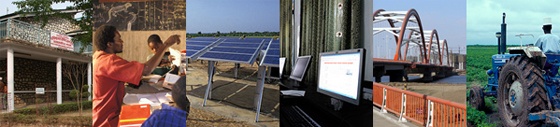 Banco MundialRevisão da Política de AquisiçõesLista de Participantes – Brasilia, DF - BrasilNo.NomeOrganizaçãoGoverno/ Privada1Sandra Maria de Carvalho AmaralSecretaria de Assuntos Internacionais - SEAINGoverno2Vítor de Lima Magalhães Secretaria de Assuntos Internacionais - SEAINGoverno3Ludmila Vidigal Silva Sec. Assuntos Internacionais do Min. da Fazenda - SAINGoverno4Ana Maria Vieira dos Santos Neto Xavier Secretaria de Logística e Tecnologia da Informação - SLTIGoverno5Carlos Antonio Correa de Viana BandeiraProcuradoria-Geral da Fazenda Nacional - PGFNGoverno6Leonardo Modesti Donin Controladoria Geral da União - CGUGoverno7Antonio Alberto Ferreira da SilvaMinistério do Meio AmbienteGoverno8Iara Cristina da Silva Alves Ministério do Desenvolvimento SocialGoverno9Ana Luiza Camargo HirleSecretaria do Planejamento  SEPLAGGoverno10Wagner Ricardo dos SantosSecretaria de Planejamento do Estado do Rio de Janeiro - SEPLAGGoverno11Lucas Rodrigues MacielSecretaria de Planejamento do Estado do Paraná - SEPLAGGoverno12Jéssica Helena Rocha Vieira Couto Procuradoria do Estado de São Paulo - Secretaria de Transportes e LogisticaGoverno13Fábio Augusto Daber MontesProcuradoria do Estado de São Paulo  - Secretaria do Meio Ambiente - PGE/SPGoverno14Maria Salete Silva OliveiraTribunal de Contas do Estado da Bahia Governo15Francisco José Saraiva DeganiSecretaria de Saneamento e Recursos Hídrico de SPGoverno16Rafael Gerard de Almeida DemuelenaereDepartamento Nacional de Infraestrutura de Transportes - DNITGoverno17Arthur Luis Pinho de LimaDepartamento Nacional de Infraestrutura de Transportes - DNITGoverno18José Carlos MartinsCâmara Brasileira da Industria da Construção - CBICPrivado19Denise Soares PuztkeCâmara Brasileira da Industria da Construção – CBICPrivado20Cláudio Comunelo RodriguesNT ConsultPrivado21Vinícius Risso Guedes ViegasNT ConsultPrivado22Bruno Leonardo BarbosaSá LeitãoPrivado23Mauro Motta FigueiraODEBRECHTPrivado24Adilson Bravo Mejia MayLOGIT Engenharia Consultiva Ltda.Privado25Ana Maria GutierrezBanco Mundial26Leila Szezecinski CoticaDNIT/SEDEGoverno27Jose Roberto SoaresArcadis Logos S.A.Privado28Maria Celi Cenedo FonsecaFondo Nacional de Desenvolvimiento da Educacao- FNDEGoverno29Ana Maria de ALR GoncalvesEmpresa Brasileira de Pesquisa Agropecuaria-EmbrapalGoverno30Augusto Seixas SilvaMinisterio Do Paneamento Orgamento e gestao-SLTEGoverno